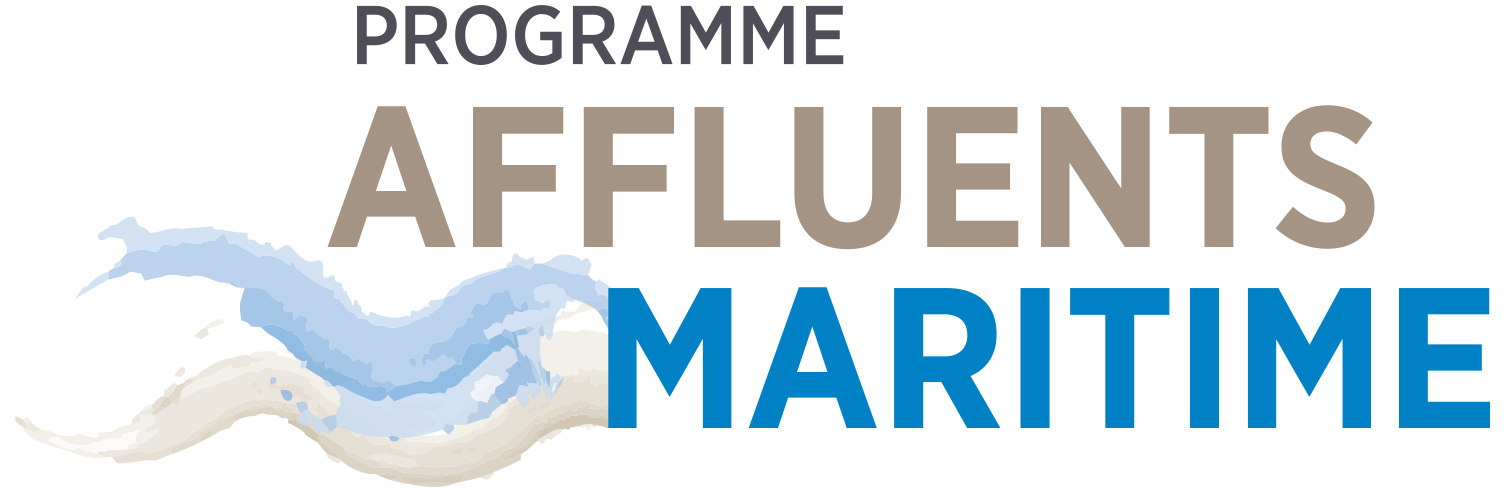 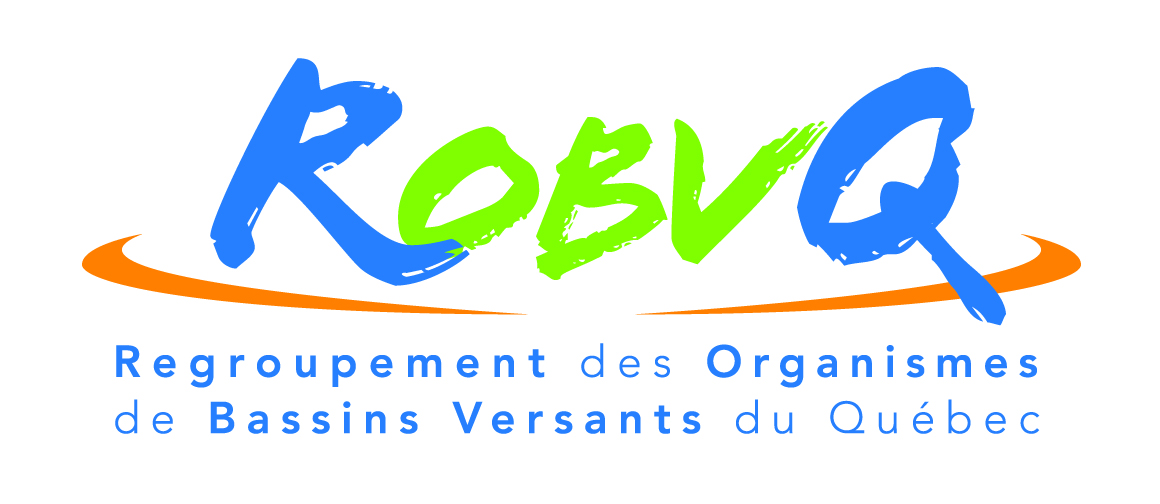 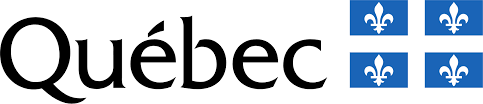 AVIS D’ARRIMAGE AU PLAN DIRECTEUR DE L’EAUJe [NOM DU DIRECTEUR(TRICE) GÉNÉRAL(E)] déclare que  le projet [NOM DU PROJET] déposé par [NOM DE L’ORGANISME DEMANDEUR] dans le cadre du Programme Affluents Maritime est issu ou répond clairement à au moins l’un des objectifs du plan directeur de l’eau de [NOM DE L’ORGANISME DE BASSINS VERSANTS].Veuillez indiquer l’action ou l’objectif  du plan directeur de l’eau auquel répond le projet :___________________________________________________________________________________________________________________________________________________________________________________________________________________________________________________________________________________________________________________________________________________________________________________________________________________________________________________________________________                                                                                                                                        Signature _______________________________________                                                                                                                    Date